§9409.  Bonding requirement1.  Requirement.  The requirements for bonding are as follows.A.  A person licensed under this chapter shall give to the commissioner a bond in the sum of $10,000 if he is a resident, and in the sum of $50,000 if he is not a resident, of the State.  [PL 1981, c. 113, §2 (NEW).]B.  For the purposes of this section, corporation is a resident if it is incorporated under the laws of this State. Any other person is a resident if the natural person who qualifies for the license resides in this State.  [PL 1981, c. 113, §2 (NEW).][PL 1981, c. 113, §2 (NEW).]2.  Form of bond.  Each bond shall be:A.  In a form prescribed by the commissioner;  [PL 1981, c. 113, §2 (NEW).]B.  Executed by the licensee as principal and by a surety company authorized to do business as such in this State as surety; and  [PL 1981, c. 113, §2 (NEW).]C.  Conditioned upon the honest conduct of the licensee and the right of any person, including the officer of any aggrieved labor union or association, whether or not incorporated, injured by the intentional, knowing, reckless or negligent act of the licensee to bring, in his own name, an action on the bond.  [PL 1981, c. 113, §2 (NEW).][PL 1981, c. 113, §2 (NEW).]SECTION HISTORYPL 1981, c. 113, §2 (NEW). The State of Maine claims a copyright in its codified statutes. If you intend to republish this material, we require that you include the following disclaimer in your publication:All copyrights and other rights to statutory text are reserved by the State of Maine. The text included in this publication reflects changes made through the First Regular and Frist Special Session of the 131st Maine Legislature and is current through November 1, 2023
                    . The text is subject to change without notice. It is a version that has not been officially certified by the Secretary of State. Refer to the Maine Revised Statutes Annotated and supplements for certified text.
                The Office of the Revisor of Statutes also requests that you send us one copy of any statutory publication you may produce. Our goal is not to restrict publishing activity, but to keep track of who is publishing what, to identify any needless duplication and to preserve the State's copyright rights.PLEASE NOTE: The Revisor's Office cannot perform research for or provide legal advice or interpretation of Maine law to the public. If you need legal assistance, please contact a qualified attorney.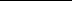 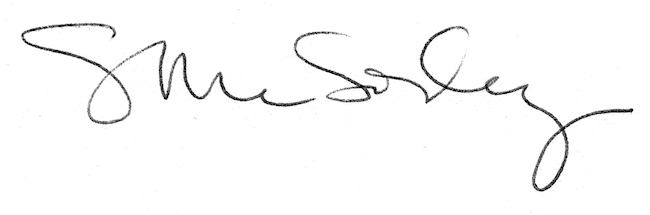 